.LEFT TWINKLE; RIGHT TWINKLE WITH REVERSE SWING & SWAY TURNFORWARD BRUSH WITH RIGHT FOOT (DEVELOPÉ); BACKWARD BRUSH WITH LEFT FOOT (BACK LUNGE)LEFT TURNING BOX; BACK BASICLEFT TURNING BOX & CLOSE; BASIC BOX TO CLOSEREPEATAllisa Waltz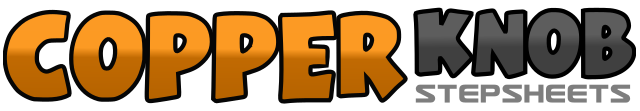 .......Count:24Wall:4Level:Beginner waltz.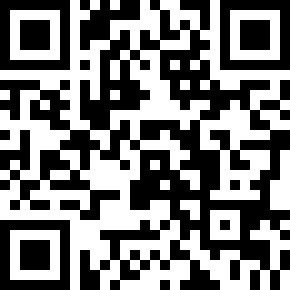 Choreographer:Sarah Fenn-Tye (UK)Sarah Fenn-Tye (UK)Sarah Fenn-Tye (UK)Sarah Fenn-Tye (UK)Sarah Fenn-Tye (UK).Music:Someone Must Feel Like a Fool Tonight - Kenny RogersSomeone Must Feel Like a Fool Tonight - Kenny RogersSomeone Must Feel Like a Fool Tonight - Kenny RogersSomeone Must Feel Like a Fool Tonight - Kenny RogersSomeone Must Feel Like a Fool Tonight - Kenny Rogers........1Left foot step diagonally forward (1:30) crossing in front of right foot pivoting 1/8 turn to left2Right foot step diagonally to right side (1:30) rotating 1/8 turn to left3Left foot step diagonally forward (10:30)4Right foot step diagonally forward (10:30) crossing in front of left foot pivoting 1/8 turn to right5Left foot step to left side (9:00), drawing right foot to left foot rotating ½ turn to right (facing 6:00)6Right foot step diagonally forward (7:30)7Left foot step diagonally forward with foot turned out (7:30) crossing in front of right foot8Bring right foot through left foot forward and up lifting right knee, keeping right foot in line with left leg9Extend right foot, straightening right leg and recover together to left foot10Right foot step diagonally back (1:30) crossing behind left foot11Bring left foot through right foot back and down turning left toe out, bending right knee12Extend left foot back, keeping left leg straight and recover together to right foot13Left foot step forward (6:00) pivoting ¼ turn to left (facing 3:00)14Right foot step to right side (6:00) drawing left foot to right foot rotating ¼ turn to left (facing 12:00)15Left foot step back (6:00, facing 12:00)16Right foot step back (6:00)17Left foot step back (6:00)18Right foot step together, closing to left foot (facing 12:00)19Left foot step forward (12:00) pivoting ¼ turn to left (facing 9:00)20Right foot step to right side (12:00)21Left foot step together, closing to right foot (facing 9:00)22Right foot step back (3:00)23Left foot step to left side (6:00, facing 9:00)24Right foot step together, closing to left foot (facing 9:00)